Základná škola s materskou školou Oravská Polhora 130 , 029 47„Súťaž o najzaujímavejšie podujatie školskej knižnice“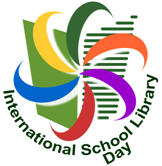 k Medzinárodnému dňu školských knižníc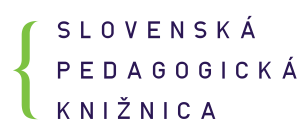 27. októbra 2014Školské knižnice:Sila prostredníctvom spoločenstva – kolegialita, rozmanitosť, vízia (Strength throught community – collegiality, diversity, vision)Názov a sídlo školy: Základná škola s materskou školou Oravská Polhora 130, 029 47
E-mail školy: zsorpol@pobox.skMeno riaditeľa školy: Mgr Tarčáková JolanaMeno školského knihovníka: p. Belkoťáková JankaPedagogickí pracovníci: PaedDr. Rusnáková Viera, Mgr. Pidíková Denisa,                                              Mgr. Kováčová MáriaPočet účastníkov: 70 žiakov I. stupňa ZŠ a 190 žiakov II. stupňa ZŠDátum konania podujatia: 27.októbra 2014 
Popis podujatia:Čítanie rôznych textov , práca s týmito  textami , spoločné zamyslenie sa  nad posolstvom , ktoré nám odovzdávajú autori umeleckej literatúry je opäť   aj v tomto školskom roku súčasťou  nášho vzdelávania. Zákutiami tajomstiev kníh nás všetkých sprevádza literatúra , ktorú nachádzame či už v učebniciach alebo častokrát neváhame dobrú knihu vyhľadať v školskej knižnici. .  Pomáhajú nám spoznávať minulosť – prítomnosť – budúcnosť pohľadom ich očí, zrením ich myšlienok. Spoločne s nimi sa zamýšľame nad životom,  nad jeho zmyslom, osudom hrdinov, ale aj spoznávame historické obdobia , v ktorých žili  títo hrdinovia alebo autori.                                        Snažíme sa , aby nám i našim žiakom osvetľovali cestičku literatúrou slová  Jána Ámosa Komenského , ktoré sú vstupnou bránou do literárnej výchovy: „Dobré knihy, ak sú skutočne dobre a múdro napísané, sú cibrením ducha, pilníkom súdnosti, masťou na oči, lievikom múdrosti, zrkadlom cudzích myšlienok a činov, našich vlastných potom vodidlom.“                 Tieto slová nás presvedčili , že literatúru je potrebné nielen čítať , ale je potrebné ju precítiť srdcom i rozumom. Ak spojíme spolu tieto dva aspekty, potom nám literatúra prináša poznatky, estetiku zážitku , ale aj zručnosť ako pracovať so slovami. Tvorivosť, originalita žiakov nás priviedli k myšlienke zrealizovať podujatie s názvom „Spoznávanie krásy slova v literatúre  s vilou -Fantázia “ , ktoré  korešponduje so základným poslaním našej základnej školy „Tak ako strom rastie do krásy, my rastieme v múdrosti“  alebo „Najlepším účinkom každej knihy je to, že pobáda čitateľa na vlastnú aktivitu.“ Thomas Carlyle„Spoznávanie krásy slova v literatúre  s vilou -Fantázia“ – tohto podujatia sa zúčastnili žiaci  6.-7.-9. ročníka. Cieľom aktivity bolo spoznať a odhaliť tvorivé schopnosti našich žiakov a  cestu zrodenia vlastnej literárnej tvorby, ale aj jej cestu k čitateľovi i jej premeny.Aktivita pozostávala zo štyroch častí: 1.časť – Zhotovenie víly a jej krstPo vyhodnotení návrhov, žiaci 9.ročníka vytvorili pod vedením p. učiteľky – Mgr. Pidíkovej vílu školskej knižnice, jej hlavným znakom sú farby dúhy na jej šatách. Žiaci prvého ročníka sa zúčastnili krstu a žiačka 6.ročníka Tatiana Poláčková bola jej krstnou mamou, pretože Tatiana je veľmi mladučkou autorkou , rada píše rôzne poviedky, inšpirovala sa tvorbou mladej spisovateľky I. Furjelovej, ktorá prezentovala svoje knihy na našej základnej škole. Tatiana pokrstila vílu netradične – zbierkou svojich poviedok..2.časť – Krása slova v regionálnej literatúre (5.-9.ročník) Žiakom bola zadaná  úloha, ktorú mali splniť v teréne, a to zistiť u starších obyvateľov dediny povesti , ktoré sa viažu k vzniku názvov v obci Oravská Polhora. Ďalšia úloha , ktorú žiaci mali splniť bolo napísať vlastnú povesť, ktorá by vysvetľovala vznik niektorých miestnych názvov(Kohútová, Soľný potok, Jalovec, Hrádok.....) 3.časť – Prezentácia vlastnej tvorby ( poviedky Tatiany a povesti z dielne žiakov 5.-9.ročníka ZŠ)„Knihy sú pre ľudí tým, čím sú pre vtákov krídla.“Po odprezentovaní z vlastnej tvorby žiakov sme vytvorili knihy – Povesti z Oravskej Polhory Poviedky od Táničky, ktoré sme  venovali patrónke školskej knižnice – víle –FANTÁZIA.4. časť – Stretnutie s literárnymi hrdinami – KUBKO A MAŤKO, PIPI DLHÁ PANČUCHA (1.-4. ročník)PIPI DLHÁ PANČUCHA sa vybrala na návštevu k najmladším žiakom (1.-2.ročník) , Pipi im prezentovala svoj životný príbeh , následne žiaci doplnili jej poster kresbami a odkazmi .KUBKO A MAŤKO boli na návšteve u žiakov 3.-4.ročníka. Kubko s Maťkom im prerozprávali príbehy o pasení ovečiek, ich poster žiaci doplnili kresbou psa Dunča a ovečkami.                                                                                                PaedDr. Rusnáková Viera